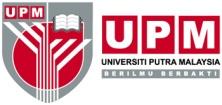 BORANG PENGESAHAN KOMUNITI UNTUKNILAI IMPAK UPM KEPADA KOMUNITIHanya untuk pengesahan berikut sahaja:Peningkatan bidang usahaPeluang pekerjaan baharuPengurangan kos* Rujuk dokumen Penetapan Nilai Impak UPM kepada KomunitiKepada,______________________________________________Universiti Putra MalaysiaTuan/Puan,BORANG PENGESAHAN NILAI IMPAK UPM SUMBANGAN UPM KEPADA KOMUNITITajuk Projek Komuniti	: _______________________________________________________ Nama Komuniti	: ________________________________________________________Alamat Komuniti	: ________________________________________________________No. Telefon Komuniti	: ________________________________________________________Saya dengan ini mengesahkan jumlah nilai impak projek seperti di atas. Yang benar,..................................................		Tarikh :					NOPERINCIAN NILAI IMPAK NILAI IMPAK (RM)JUMLAH KESELURUHANJUMLAH KESELURUHAN